              Bloque 3. La hidrografía                     Ponderación:20% (2 puntos).             Estándar de aprendizaje evaluable:     Localiza en un mapa de España las principales cuencas fluviales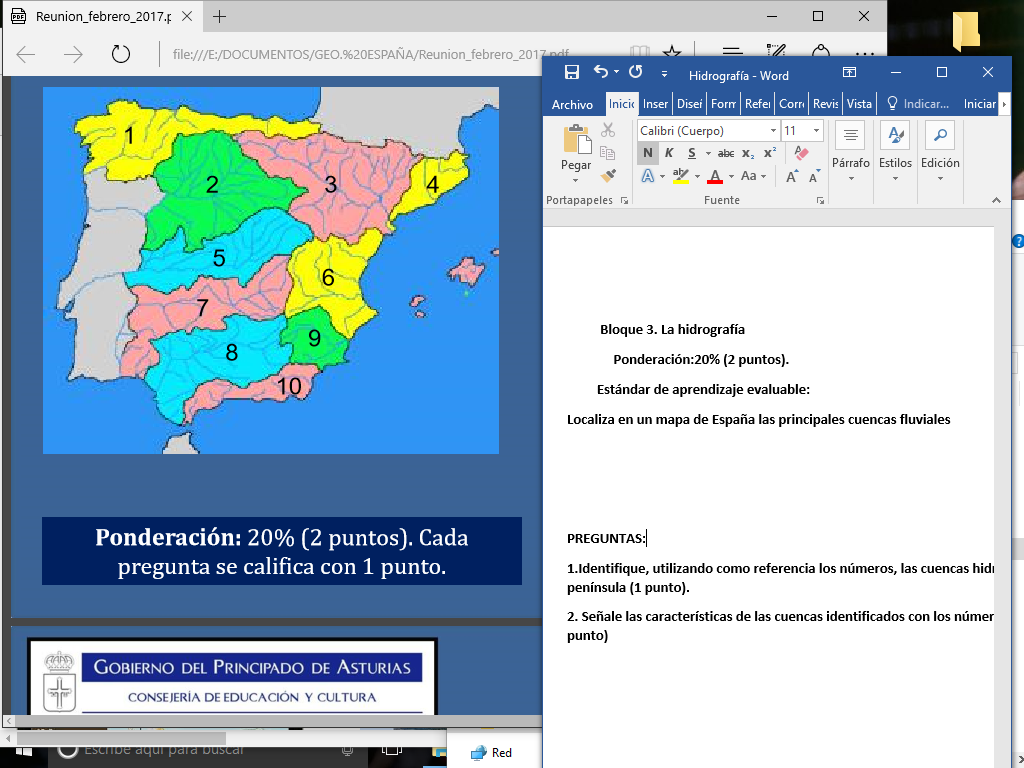         PREGUNTAS:1.Identifique, utilizando como referencia los números, las cuencas hidrográficas de la península (1 punto).2. Señale las características de las cuencas identificados con los números 4, 6, 9 y 10 (1 punto)